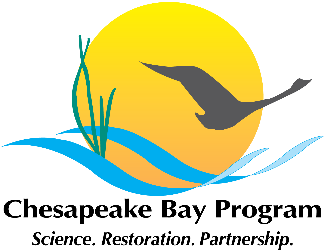 Actions and DecisionsManagement Board MeetingJanuary 14, 2016Program UpdateAction: CBP staff agreed to distribute the Chesapeake Bay Commission’s Phosphorus Management Tool report to the Management Board Action: CBP staff agreed to distribute information on the STAC Climate Workshop tentatively scheduled for March 7-8.Water Quality GIT Welcomes New ChairAction:  Concurred in the selection of James Davis-Marin as the new Water Quality Goal Team chair and Theresa Koon as co-chair. Review of December 18th Draft Workplan Comments from MB MembersAction: Agreed to remove the funding columns from the current draft workplans prior to posting them for public input and instead seek public input on the level of funding detail desired in the final workplans. Decision: Agreed to seek public input on the idea of delaying the reporting of funding information from the workplans to later in the year (but no later than September 2016). Decision: Agreed that CBP staff will solicit input about the level of funding detail from focus groups for the Chesapeake Decisions discovery process.  Decision: For the purpose of preparing for and fulfilling the reporting requirements of the Chesapeake Bay Accountability and Recovery Act, agreed to:  work with OMB and the newly established Budget and Finance Workgroup; work with our partners to develop a system for collecting and reporting budget and funding information that will be useful to CBP audiences; use as a starting point the existing documentation and definitions from “Chesapeake Registry”; and, collect budget and funding information by September 2016. Budget and Finance WorkgroupDecision:  The Management Board approved the changes to the Budget and Finance Workgroup’s scope and charge and approved the formation of the Workgroup. Water Quality GIT UpdatesDecision:   The Management Board concurred with the Water Quality GIT’s recommendation to “…hold the assumptions set at the beginning of the milestone period constant over the two year period. Land uses will be projected at the beginning of the milestone period, and those projections will not be changed, though the land uses will change annually based upon those projections. At the end of the milestone period, the partners will factor in the new information, BMP efficiencies, and data previously approved by the partnership into the present and past history of progress runs, back through 2009. With the introduction of new BMPs, the jurisdictions can go back and update their past reporting for those new BMPs over the course of past history of progress runs conducted after the end of the Phase 6 Watershed Model calibration period.”